PHOTO GALLERY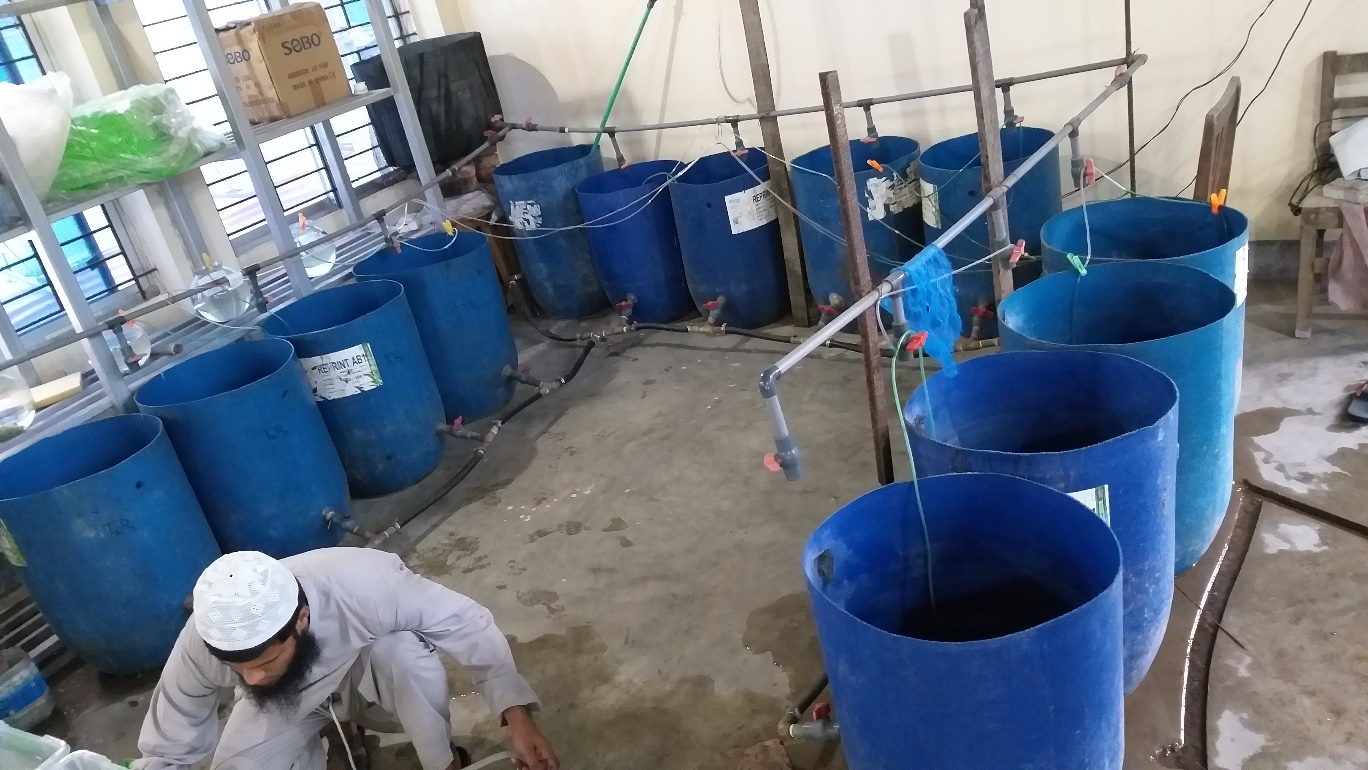 Plate-02: Experiment setup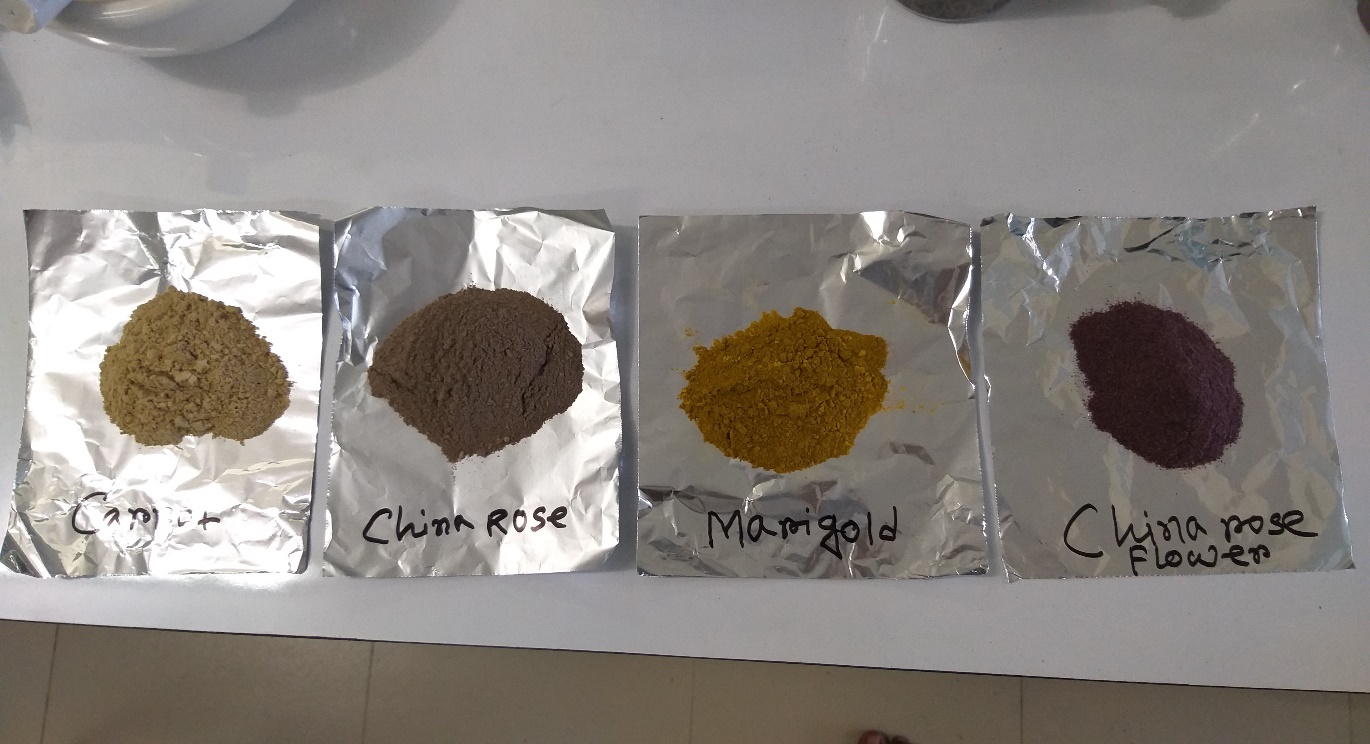 Plate-03: Raw carotenoid ingredients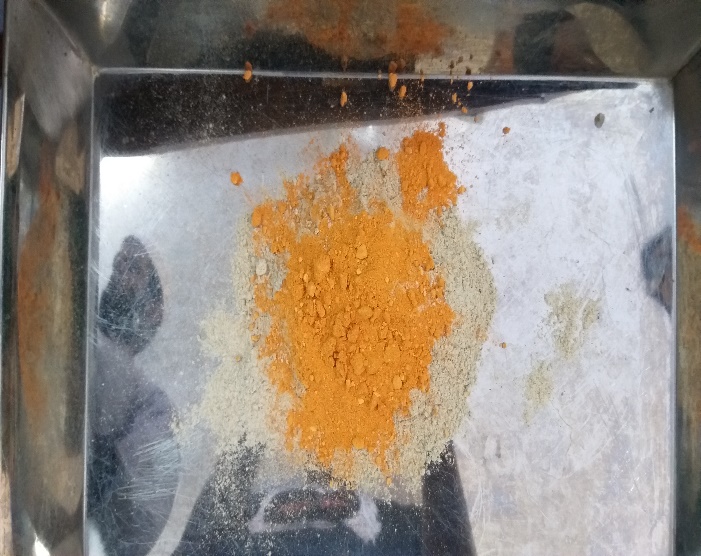 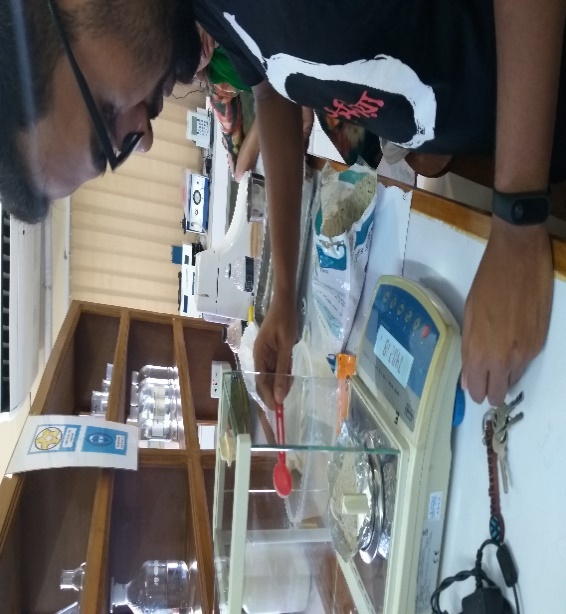 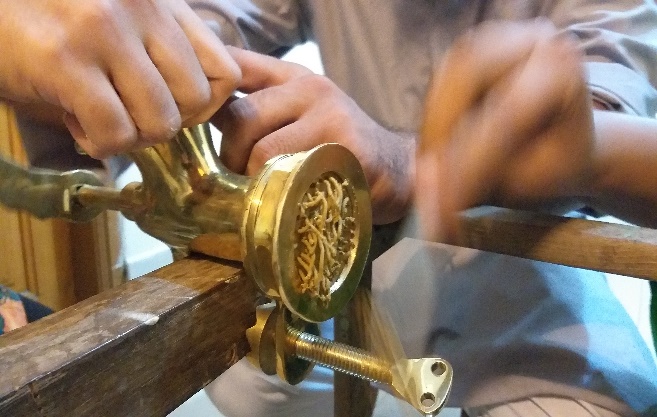 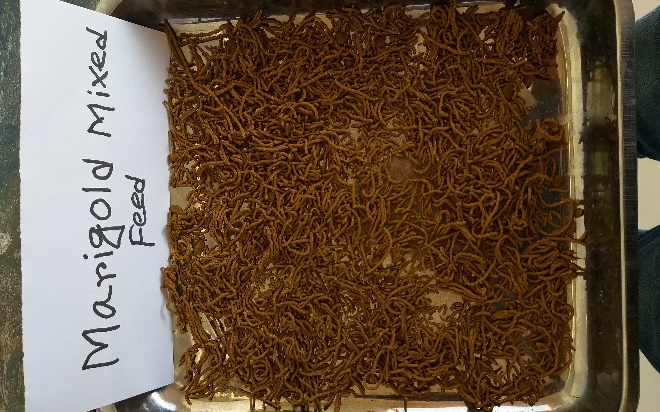 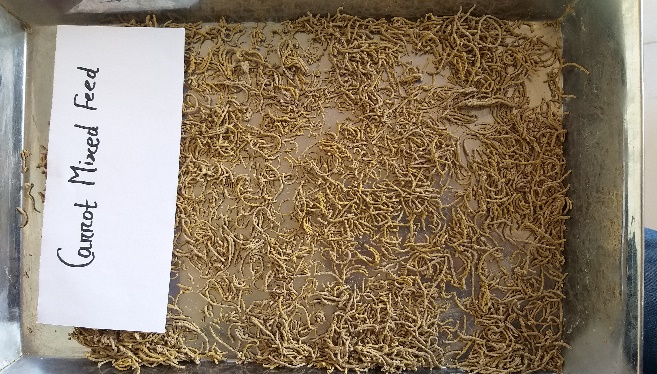 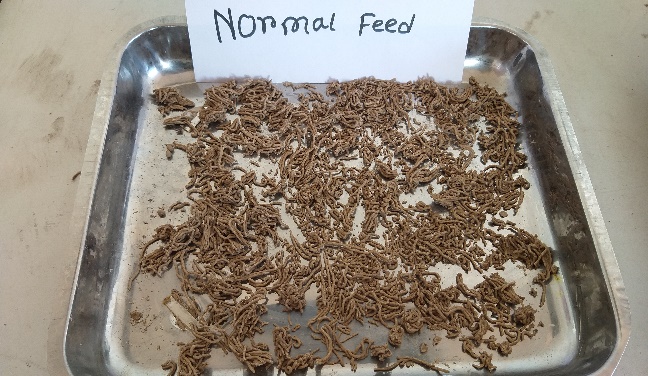 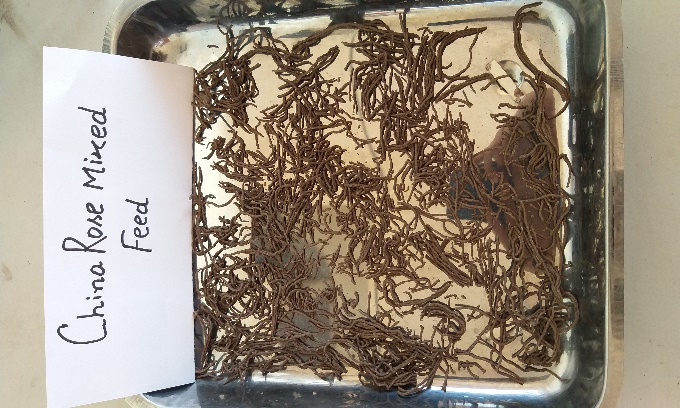 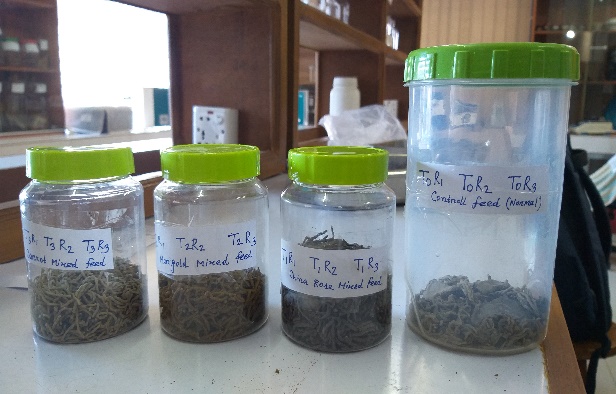 Plate-04: Preparation of experimental feed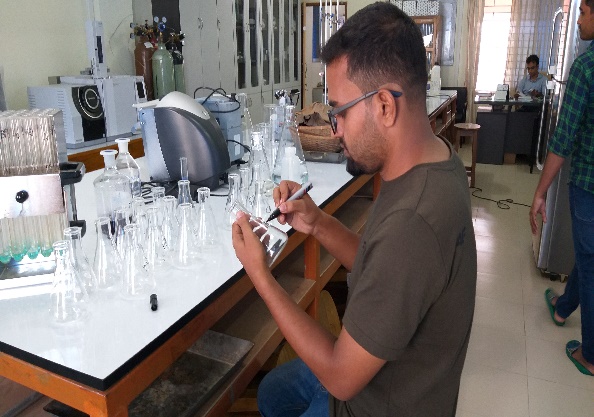 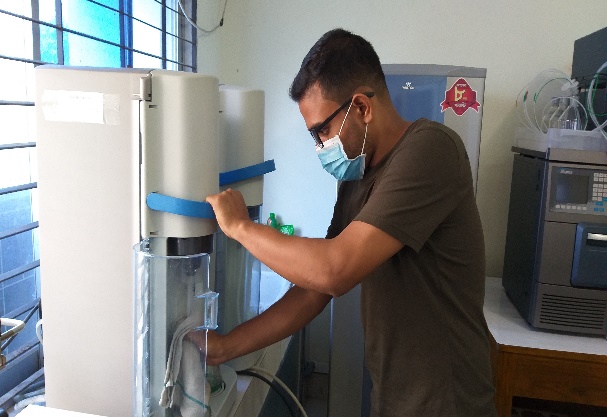 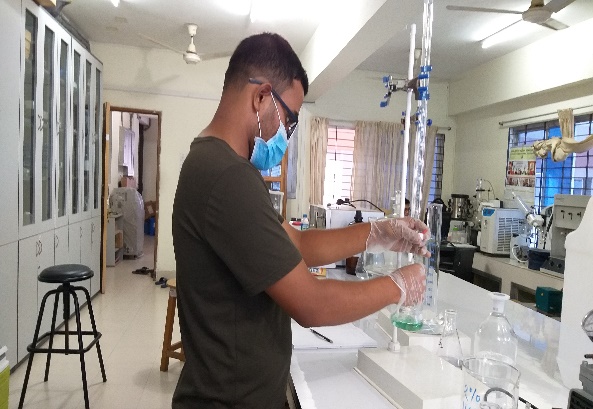 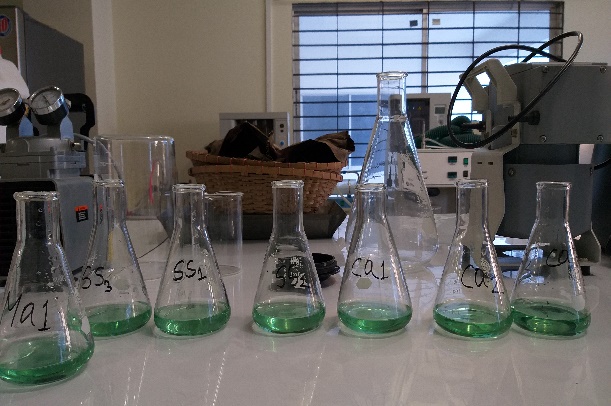 Plate-05: Determination Proximate composition  of feed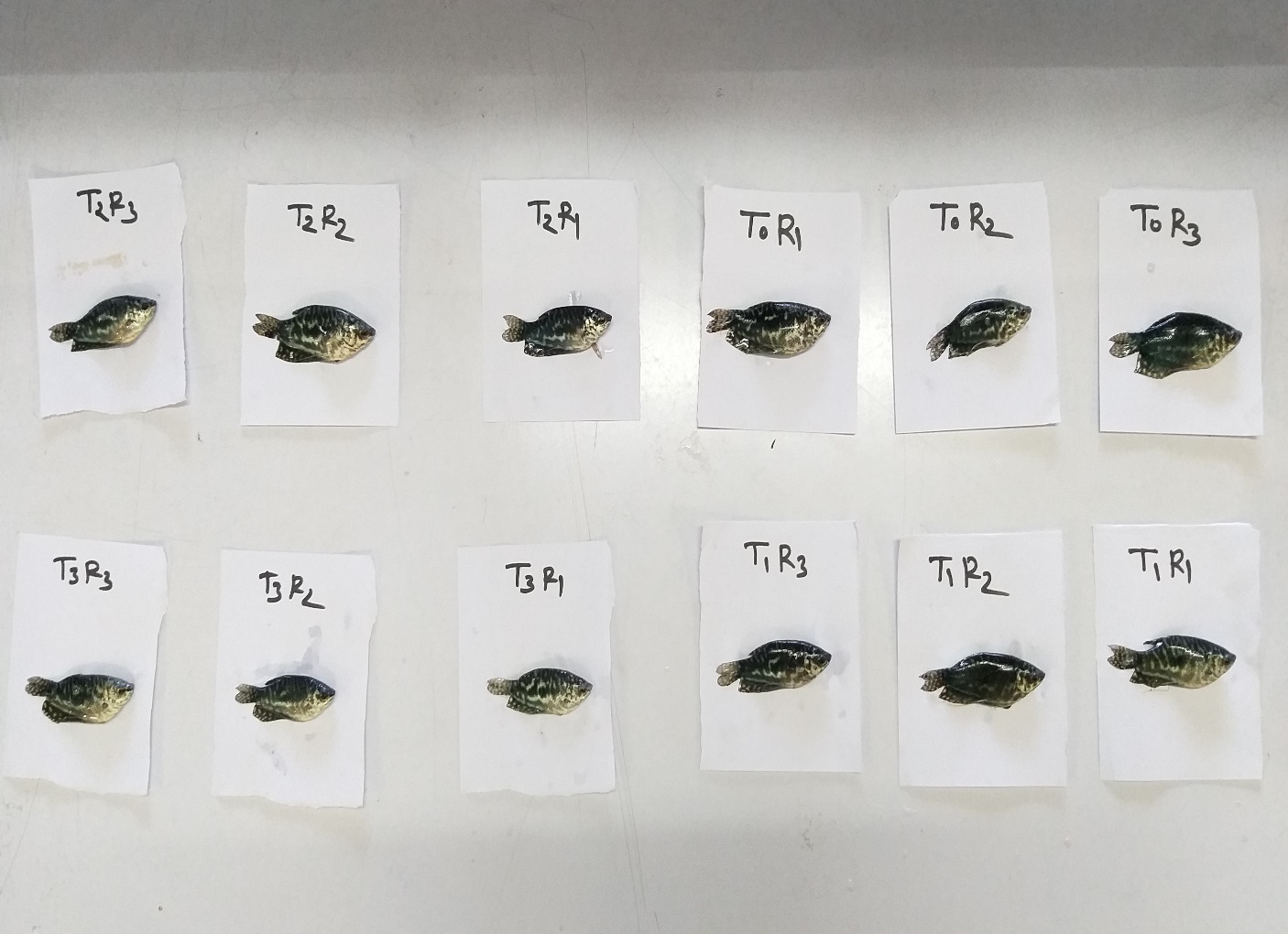 Plate-06 : Sampling of blue gourami fish for amalysis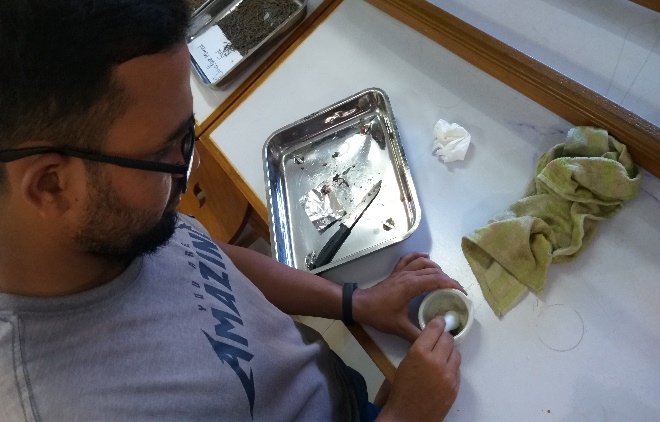 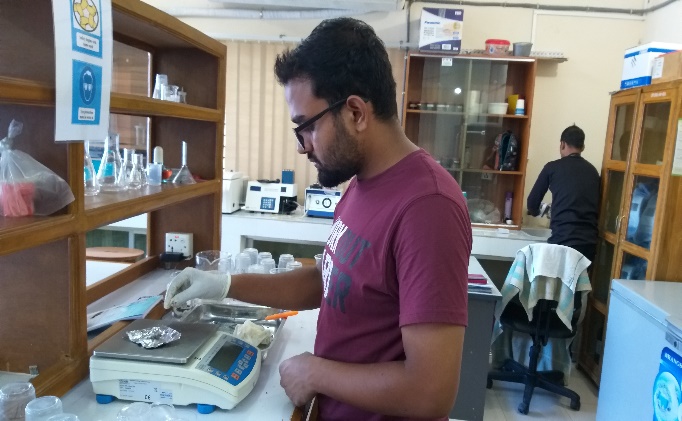 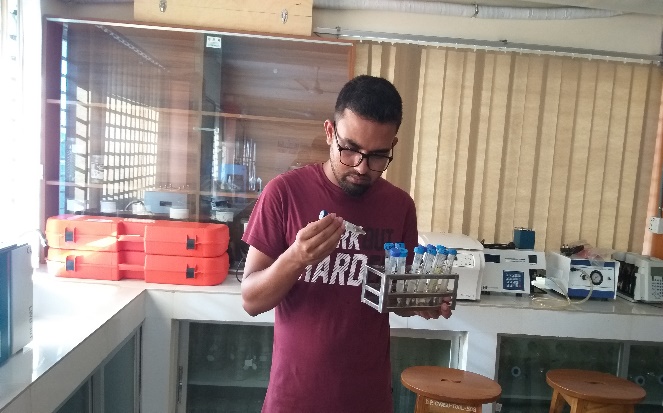 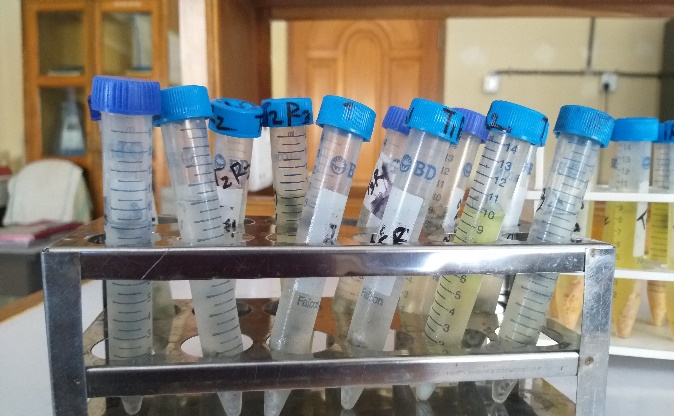 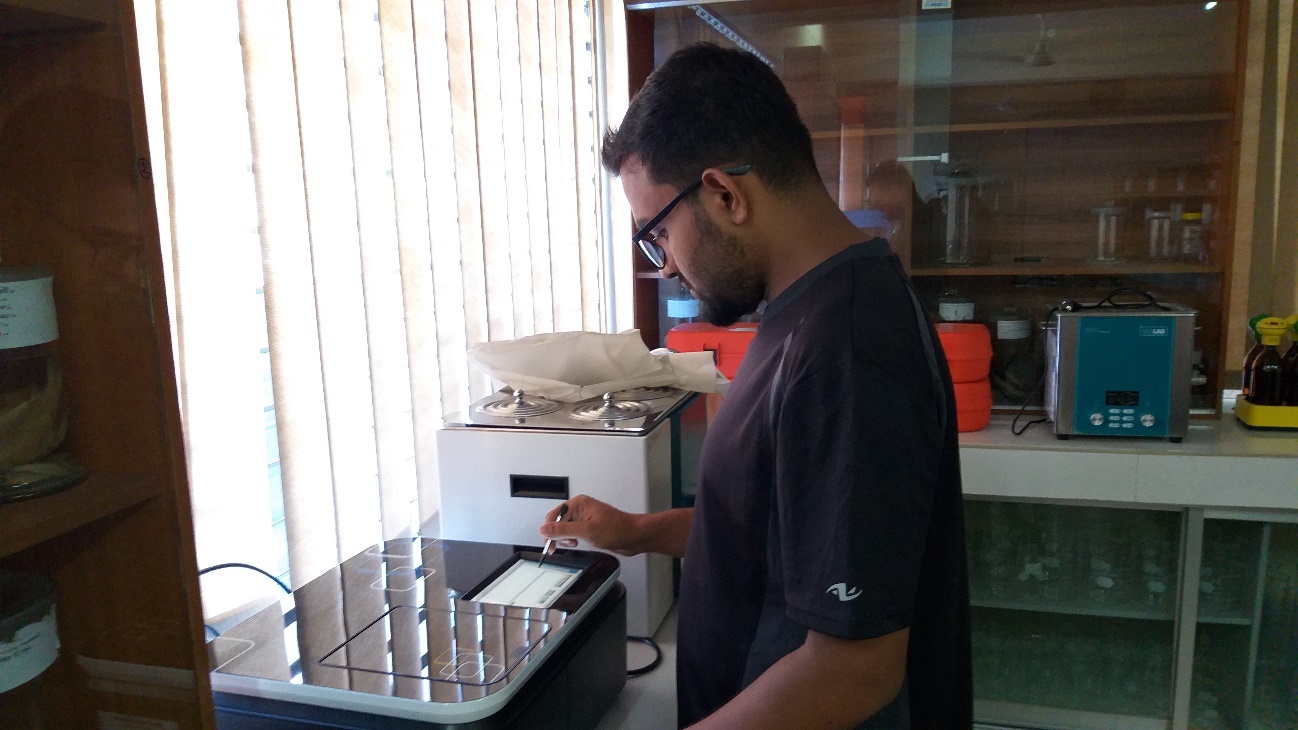 Plate-07: Carotenoid absorption determination.